									Name: ___________________________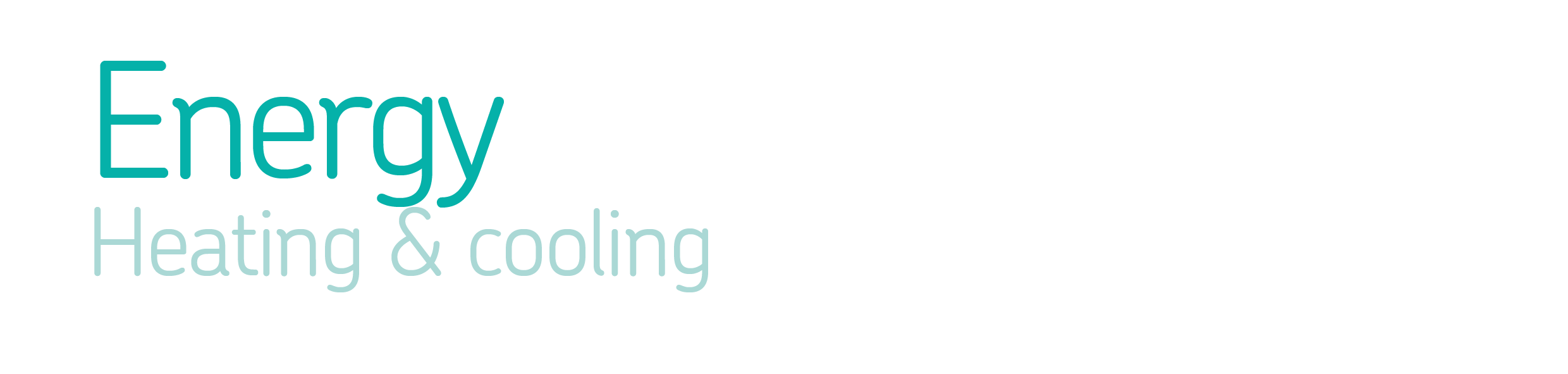 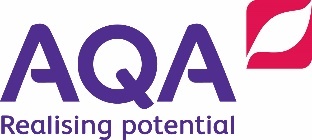 									Date: ____________________________   Investigate how to prevent heat loss by conduction, convection and radiation.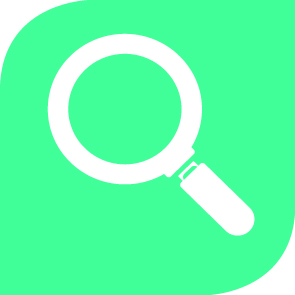 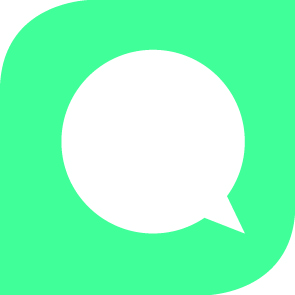 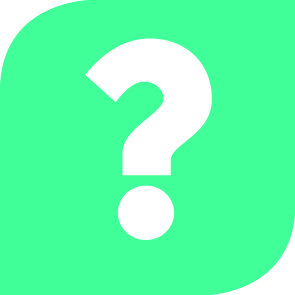 KnowKnowApplyApplyIdeasIdeasThe thermal energy of an object depends upon its mass and temperature and what it’s made of. When there is a temperature difference, energy transfers from the hotter to the cooler object.Explain observations about changing temperature in terms of energy transfer.The thermal energy of an object depends upon its mass and temperature and what it’s made of. When there is a temperature difference, energy transfers from the hotter to the cooler object.Describe how an object's temperature changes over time when heated or cooled.Thermal energy is transferred through different pathways, by particles in conduction and convection, and by radiation.Explain how a method of thermal insulation works in terms of conduction, convection and radiation.Sketch diagrams to show convection currents in unfamiliar situations.Key wordsKey wordsSketch diagrams to show convection currents in unfamiliar situations.Thermal conductor: Material that allows heat to move quickly through it.Thermal insulator: Material that only allows heat to travel slowly through it.Temperature: A measure of the motion and energy of the particles.Thermal energy: The quantity of energy stored in a substance due to the vibration of its particles.Conduction: Transfer of thermal energy by the vibration of particles.Convection: Transfer of thermal energy when particles in a heated fluid rise.Radiation: Transfer of thermal energy as a wave.ExtendSketch a graph to show the pattern of temperature change against time.Evaluate a claim about insulation in the home or for clothing technology.Compare and contrast the three ways that energy can be moved from one place to another by heating.